.Fall 2024 Gen Ed: Human Expression (New Course)CourseGeneral Catalog Information** Read before you begin **In order to meet the standard for SU’s Human Expression general education requirement, the course must meet the Code of Maryland Regulations (COMAR) standard of “One course in arts and humanities.”FILL IN all required fields marked with an *. You will not be able to launch the proposal without completing required fields.  For all other fields, fill in only those for which a c hang e is being requested. Writing in N/A is not necessary.LAUNCH proposal by clicking "Validate and Launch Approval Process" in the top left corner. Once you have launched this proposal, you will have a chance to edit the proposal before APPROVING it and sending it along in the approval process.APPROVE proposal. Once you have made final edits after launching, you must approve the proposal to send it along to the next person in the approval process. The proposal will appear in your task list under the "My Proposals" tab, and you may easily view its progress at any time.CURRICULUM DEADLINESMarch 1, 2023 - Submission Deadline for Fall 2024 Human Expression CoursesMid-December, 2023 - Proposal must be approved by the final committee in the workflow – the General Education Oversight Committee (GEOC) – by their last meeting in December 2023 to be implemented by fall 2024.First Date of Offering: General Education designation changes will go into effect for the fall 2024 term.If you would like for the course to be offered (without Gen Ed designation) prior to fall 2024, indicate the term here:Spring 2024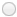 Will this impact a secondary education or P12 course / program?Yes NoWill this impact a teacher education course / program?Yes No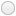 ADVISORY SUBCOMMITTEE'S NOTESalisbury University’s General Education model contains two categories for humanities courses: Human Expression (t his form) and Humanity in Context. A single course cannot be submitted to both; you must choose one or the other. Please consult the definitions and examples to help you choose which category is most appropriate for your course.Definitions and Subcommittee Elaborations: Human Expression - “Exploration of the different ways individuals and societies have and continue to express themselves and communicate the human experience.” HE describes the analysis of the ideas, works of literature/art, or performances of humans, treating cultural production and mode of expression as the primary object of study. In other words, the focus is on what humans create, not how they live or what they do. Courses that focus primarily on the lived experiences of humans should be proposed to HC. Hypothetical "Borderline" Courses: Art Appreciation, Children’s Literature, Shakespeare’s Tragedies, Francophone Poetry, The Samurai in Film, Digital Humanities: The Novel. Humanity in Context - “Exploration of the different ways individuals and societies have and continue to express themselves and communicate the human experience.” HC describes the analysis of humanity in its lived experiences and historical or cultural contexts. In other words, the focus is on what humans do and how they live,rather than what they create. Courses that focus primarily on the ideas, cultural production, or performance of humans rather than lived experiences should be proposed to HE. Hypothetical "Borderline" Courses: Medieval Art History, Childhood in the 19th Century, Shakespeare’s England, French Culture and Food, Myths and Reality of the Samurai, Digital Humanities: The Silk Road.Requesting DepartmentIDIS and PACE courses should show Fulton School, and HONR courses should show Honors College. *If the appropriate Requesting Department doesn't appear, please contact Melissa Boog or Jennifer Ellis in the Office of Academic Affairs before moving forward.Course TypeCourse Prefix	Course NumberCourse TitleCourse Title for GullNet (Limited to 30 Characters)Course Description# of CreditsHours Per WeekIf # of credit exceeds hours per week, the Course Credit Rationale form must be included.Staffing and Cost ImplicationsDiscuss Staffing Implications and Additional CostsPrerequisitesCorequisitesMajor PrerequisitesNon-Major PrerequisitesPre or CorequisitesMajor Pre or CorequisitesNon-Major Pre or CorequisitesRecommended PrerequisitesRecommended Pre or CorequisitesMay Not Receive CreditList any courses for which students who take this course cannot earn credit. (Ex. If a course is renumbered, students may not earn credit for the prior numbered course and the new numbered course. OR If another course is so similar to this, students may not earn credit for both.)Cross-ListedGraduate Swing EquivalentActivity CodeThe rubric that will be used to evaluate this proposal can be found in MyClasses in the General Education Revision: Ongoing Work course under GEOC Standing Rules – Faculty Senate Approved Spring 2022 and Fall 2022.Rationale - Rationale must include sound justification as to why this course meets the requirements for the Human Expression requirement.Explain how the course makes learning interesting, relevant, and opens to a wide range of student backgrounds and describe how Human Expression is the lens (pedagogical method/approach) for how your course explores this content.PART I: STUDENT LEARNING OUTCOMESEach Student Learning Outcome (SLO) assigned to the Human Expression requirement is listed below. For each, speak to how you will teach to and assess the individual SLO, referencing any attached materials (syllabi, assignment prompts, example activity directions, etc.). If more information regarding the SLO is needed, details can be found in Appendix C of the online catalog.#1 KNOWLEDGE OF THE HUMAN EXPERIENCEStudents will be able to:Describe and compare the development of various systems (artistic, cultural, economic, historical, intellectual, linguistic, political, social and/or spiritual)Describe and compare the impact of various systems (artistic, cultural, economic, historical, intellectual, linguistic, political, social and/or spiritual)Recognize common questions/concerns humans confrontRecognize diverse strategies for resolving those concernsHow will students demonstrate that they have achieved the KNOWLEDGE OF THE HUMAN EXPERIENCE Student Learning Outcome (Check all that apply.):Homework Quiz/Exam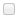 Lab Report/EssayResearch Paper/Project/Portfolio Case StudyOral Presentation/PerformanceOther (Included in the description below)In paragraph form, describe the activities and assessments that will help your students achieve the KNOWLEDGE OF THE HUMAN EXPERIENCE Student Learning Outcome and explain how (200-500 words)?Students will be able to describe and compare the development of various systems (artistic, cultural, economic, historical, intellectual, linguistic, political, social and/or spiritual). Track the activities and assessments related to this specific component of the SLO, referencing any attached materials.Course Activities	Course AssessmentStudents will be able to describe and compare the impact of various systems (artistic, cultural, economic, historical, intellectual, linguistic, political, social and/or spiritual). Track the activities and assessments related to this specific component of the SLO, referencing any attached materials.Course Activities	Course AssignmentsStudents will be able to recognize common questions/concerns humans confront. Track the activities and assessments related to this specific component of the SLO, referencing any attached materials.Course Activities*	Course Assessments *Students will be able to recognize diverse strategies for resolving those concerns. Track the activities and assessments related to this specific component of the SLO, referencing any attached materials.Course Activities	Course AssessmentsAttached are detailed assessment tools, materials, and/or reports related to the KNOWLEDGE OF THE HUMAN EXPERIENCE Student Learning Outcome.#2 INTELLECTUAL CURIOSITYStudents will be able to:Demonstrate an awareness of intellectual connections across a range of disciplines, professions, and/or enduring questionsFormulate questions that support sustained inquiry, research, and/or creative productionFoster increased intellectual humility, respect for intellectual difference, and an openness to exploring new ideas or perspectivesReflect critically on one’s own course of studyHow will students demonstrate that they have achieved the INTELLECTUAL CURIOSITY Student Learning Outcome (Check all that apply.):Homework Quiz/ExamLab Report/EssayResearch Paper/Project/Portfolio Case StudyOral Presentation/PerformanceOther (Included in the description below)In paragraph form, describe the activities and assessments that will help your students achieve the INTELLECTUAL CURIOSITY Student Learning Outcome and explain how (200-500 words)?Students will be able to demonstrate an awareness of intellectual connections across a range of disciplines, professions, and/or enduring questions. Track the activities and assessments related to this specific component of the SLO, referencing any attached materials.Course Activities	Course AssessmentsStudents will be able to formulate questions that support sustained inquiry, research, and/or creative production. Track the activities and assessments related to this specific component of the SLO, referencing any attached materials.Course Activities	Course AssessmentsStudents will be able to foster increased intellectual humility, respect for intellectual difference, and an openness to exploring new ideas or perspectives. Track the activities and assessments related to this specific component of the SLO, referencing any attached materials.Course Activities	Course AssessmentsStudents will be able to reflect critically on one’s own course of study. Track the activities and assessments related to this specific component of the SLO, referencing any attached materials.Course Activities*	Course Assessments *AttachedAttached are detailed assessment tools, materials, and/or reports related to the INTELLECTUAL CURIOSITY Student Learning Outcome.#3 ETHICAL REASONINGStudents will be able to:Critically reflect on their own core beliefs and valuesRecognize ethical issues and their social context in a variety of settingsEvaluate different perspectives on ethical issues, guided by ethical principles and theoriesDevelop their own ethical outlook that is supported with cogent reasonsHow will students demonstrate that they have achieved the ETHICAL REASONING Student Learning Outcome (Check all that apply.): *Homework Quiz/ExamLab Report/EssayResearch Paper/Project/Portfolio Case StudyOral Presentation/PerformanceOther (Included in the description below)In paragraph form, describe the activities and assessments that will help your students achieve the ETHICAL REASONING Student Learning Outcome and explain how (200-500 words)?Students will be able to critically reflect on their own core beliefs and values. Track the activities and assessments related to this specific component of the SLO, referencing any attached materials.Course Activities *	Course Assessments *Students will be able to recognize ethical issues and their social context in a variety of settings. Track the activities and assessments related to this specific component of the SLO, referencing any attached materials.Course Activities*	Course Assessments *Students will be able to evaluate different perspectives on ethical issues, guided by ethical principles and theories. Track the activities and assessments related to this specific component of the SLO, referencing any attached materials.Course Activities	Course AssessmentsStudents will be able to develop their own ethical outlook that is supported with cogent reasons Track the activities and assessments related to this specific component of the SLO, referencing any attached materials.Course Activities	Course AssessmentsAttachedAttached are detailed assessment tools, materials, and/or reports related to the ETHICAL REASONING Student Learning Outcome.IMPACTImpacted Programs: List all majors/programs, concentrations, tracks or minors for which this course will be required or will be an option. NOTE:  Change to Minor Proposals and Chang e to Major, Progr am or Track Proposals are required if this course will be added as a requirement or to a list of preset electives; those proposals should be initiated by the department that houses the major or minor.Impacted Majors/Programs*Attachments and AcknowledgmentsConfirmClick here to confirm that a rationale, syllabus, and request for a resource analysis has been sent to your Library Liaison.AttachedA detailed course syllabus that includes the Course SLOs, the General Education Designation, the General Education SLOs, a course schedule, course goals, grading, and assessment.At least two sample assignments.AcknowledgeI understand that this course is subject to institution-wide general education assessment.I acknowledge that new Change to Minor Proposals and/or Change to Major, Program or Track Proposals are required if this course will be added as a requirement or to a list of preset electives.